Publicado en  el 21/10/2016 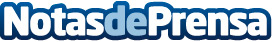 Best of European Design and Advertising, para el catálogo que el Museo Reina Sofía dedicó a Ignasi Aballí Datos de contacto:Nota de prensa publicada en: https://www.notasdeprensa.es/best-of-european-design-and-advertising-para Categorias: Artes Visuales http://www.notasdeprensa.es